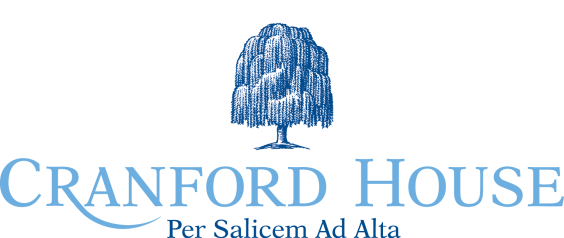 Job Description – Peripatetic Singing TeacherJob Title: Self-employed Singing Teacher Reporting to: Director of Music and Head of SingingMain Purpose of Job: Teaching of individual singing lessons throughout the schoolGeneral tasks and responsibilities:To teach singing throughout all age rangesTo operate according to the peripatetic teaching guidelines specified by Cranford HouseTo monitor, record and report on pupils’ progress To meet all administrative deadlines To attend concerts in which your pupils perform (when possible)Qualifications Diploma/professional teaching qualification ExperiencePrevious experience of teaching both girls and boysExperience of teaching in a range of musical styles including musical theatre Experience of preparing pupils for external examinationsSkills/ Knowledge and Abilities Ability to play the pianoGood working knowledge of current vocal pedagogy A ‘team’ player with ability to work flexibly as part of a diverse team Excellent oral communication skills, especially in relation to students and parents Positive, enthusiastic, energetic, flexible with a pro-active ‘can do’ attitude. 